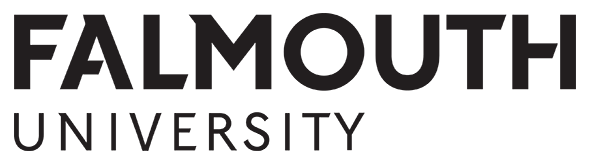 APPLICATION FORM Your DetailsFull name: 		            	Student No:        Contact address:	Postcode:  		Home tel:				Mobile tel:           Email address: 		(Please note that we will only use your University email address to communicate with you. Please state this here.)Your course:                             	Year of Study:      Project ProposalDescribe what you are proposing to do and explain how this is new and innovative. Detail what the outcomes of your project will be. Explain how your project will push creative boundaries and expand current approaches to photographic practice.Proposed project dates:	Project CostingsPlease state where / how you have researched your costings information & provide details below noting the source of your information as appropriate.Costings Research:       	Personal StatementPlease describe how undertaking this project will be of benefit to you – what are your motivations and what do you hope to achieve above & beyond what your course and regular studies provide. Please say how you will meet any additional costs beyond what a potential award might cover.Portfolio SubmissionIf you are not sending email attachments, please provide the link / web address to your on-line portfolio to accompany your application:Student declarationI am a current Falmouth University student, studying on year 2 of a course within the Institute of Photography.In applying for this award I understand that the information I have provided is correct, and that provision of misleading information will automatically disqualify me from the selection process.I agree to use any award granted as described in my application. I understand that if I become unable to undertake the project as outlined, I may be required to re-pay the award. I understand that if I need to alter my project in any way, eg departure dates, I must inform the Student Funding Team in advance to discuss this, and have such changes authorised. Alterations that fundamentally change the nature of the trip or work my result in eligibility for the award being reviewed.If granted an award, I agree to contribute to the Edge Exhibition to be held in the Autumn 2018. (Print & exhibition costs will be covered by the Institute of Photography).If granted an award, I agree to some or all of my exhibition prints to be retained as part of the Institute of Photography Archive.I agree to provide a short report and feedback about my project and the award within a month of completion.I agree for receipt of any award granted to me to be reported on and used for publicity and promotional purposes by Falmouth University.Student name (in capitals):  	Signed:  	Date:  	Return your completed application form and portfolio to:  studentfunding@falmouth.ac.ukby 4pm, Monday 15th January 2018Expense / ItemAmountSource of InfoTotal: